Chemical Order Form - 2019
University of Saskatchewan - Mechanical EngineeringRequestor InformationSubstance InformationNameNSIDSupervisorDate (i.e. August 21, 2017)Supervisor SignatureChemical NameCASManufacturerProduct NumberPurity or GradeStorage RequirementsNFPA Health Rating(0-4 or Not available)NFPA Flammability Rating(0-4 or Not available)NFPA Reactivity Rating(0-4 or Not available)NFPA Special NoteWHMIS 2015 Pictograms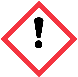 _________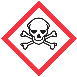 _________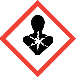 _________WHMIS 2015 Pictograms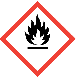 _________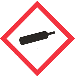 _________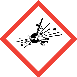 _________WHMIS 2015 Pictograms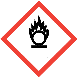 _________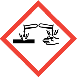 _________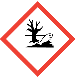 _________Glove Type(Nitrile, Latex, etc., specify)Additional PPE Requirements 
(fume hood, glove box etc.)Quantity(Volume or Mass)Item TypeNew ItemNew Item______________________________Replenishment (Same Quantity)Replenishment (Same Quantity)Replenishment (Same Quantity)Replenishment (Same Quantity)____Item TypeReplenishment (New Quantity) SpecifyReplenishment (New Quantity) SpecifyReplenishment (New Quantity) SpecifyReplenishment (New Quantity) SpecifyReplenishment (New Quantity) SpecifyReplenishment (New Quantity) SpecifyReplenishment (New Quantity) SpecifyReplenishment (New Quantity) Specify_________________________Storage Code
(Indicate)FlammablesFlammablesFlammables________Organic AcidOrganic AcidOrganic AcidOrganic Acid____Storage Code
(Indicate)GeneralGeneralGeneral________AcidAcidAcidAcid____Storage Code
(Indicate)Nitric AcidNitric AcidNitric Acid________OxidizerOxidizerOxidizerOxidizer____Storage Code
(Indicate)Under Inert GasUnder Inert GasUnder Inert Gas________BaseBaseBaseBase____Storage Location (Room #)Usage Location (Room #)Intended UseFund Number